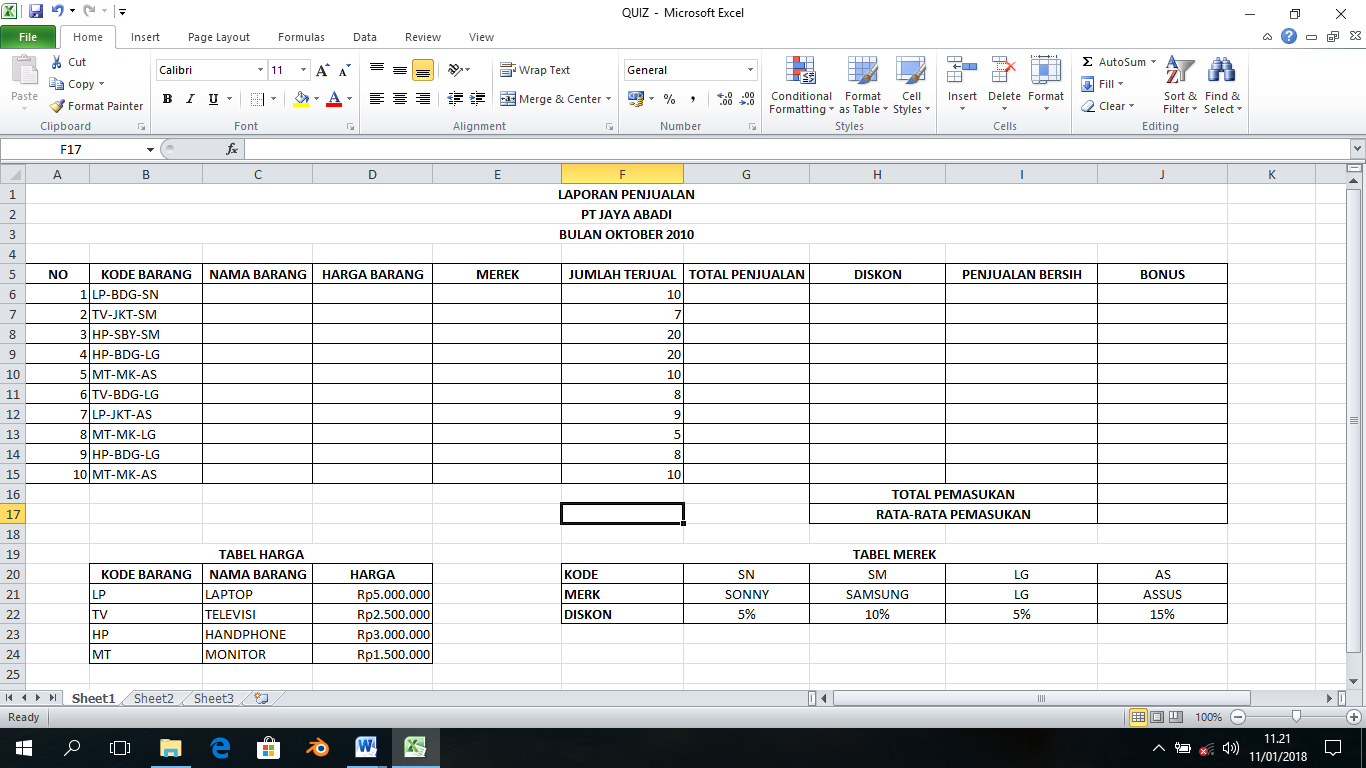 KETENTUAN :Nama Barang diisi berdasarkan table hargaHarga Barang diisi berdasarkan table harga merek diisi berdasarkan table merekTotal penjualan adalah perkalian harga barang dengan jumlah terjualDiskon adalah perkalian total pemasukkan dengan table jenis (Discount)Penjualan bersih adalah total penjualan dikurangi diskonBonus diberikan jika :Nama barang adalah Laptop maka bonusnya MouseNama barang adalah Televisi maka bonusnya Meja TVNama barang adalah Hand Phone maka bonusnya Micro SDNama barang adalah Monitor maka bonusnya Keyboard Total pemasukkan diisi dengan rumus statistikRata-rata pemasukkan diisi dengan rumus statistik 